Shanghai IC High Skilled Talent Training BaseShanghai Silicon Intellectual Property Trading Center Co., LtdMirco-chip interface circuit simulation and testTraining and enrollment brochures Training object1、Personnel engaged in integrated circuit design, manufacturing and other related industries(including fresh master's graduates).2、Personnel engaged in IC packaging, testing and other related industries3、Personnel engaged in PCB design, PCB manufacturing, smart card, equipment materials, system design and other related industriesTraining objectives1、Master the basic knowledge of chip interface circuit, and be able to use simulation tools to complete common circuit simulation2、Master the Ibis modeling method of chip interface circuit model, and be able to use modeling tools to complete chip IBIS modeling and package parameter extraction3、Master the test, verification and application of chip interface circuit IBIS model, and master the basic knowledge of signal integrityTraining features1、Those who pay attention to the combination of theory and practice, focus on practical training skills, combine complete basic theory training, and guide practical training with reference to the verification process of front-line companies2、Detailed explanation of theoretical knowledge, including basic specification explanation, circuit structure analysis, as well as the most popular modeling methods, EDA tools and application scenarios in the industry3、The practical operation cases are sufficient, closely combined with the teaching materials and close to the actual needs of the company, so that the participants can be competent for various common interface circuit modeling after the training.Training teachersJason Hu has 14 years of experience in chip interface circuit modeling and SI/PI/EMI system simulation, and is proficient in modeling at all levels such as chip, package and PCB. He has participated in the research and development of many mainstream servers, notebooks, digital homes and mobile phone systems, and has been responsible for the modeling and Simulation of high-speed interfaces of computer CPU, communication chip and mobile phone chip. The high-speed interfaces involved include DDR2 / 3 / 4, lpddr2 / 3 / 4, PCIe Gen2 / 3, USB2 / 3, Mipi and HDMI. At the same time, he has rich training experience and has provided technical support and training in modeling and Simulation for more than 20 well-known companies at home and abroadSyllabusTraining unit 1 chip interface circuit model and spice introductiontheoretical teaching content1.1.1 type of chip interface circuit model1.1.2 Introduction to the development of spice description language1.1.3 Introduction to the basic morphology of SPICE language1.1.4 Introduction to basic units of SPICE circuit1.1.5 introduction to device definition of SPICE circuit1.1.6 introduction of excitation source of SPICE circuit1.1.7 introduction of device model of SPICE circuit1.1.8 Introduction to analysis type statement of SPICE circuit1.1.9 introduction to control statement and option statement of SPICE circuit1.1.10 introduction of output format description statement of SPICE circuit1.1.11 introduction to characteristic analysis statement of SPICE circuit1.1.12 introduction to the characteristic control statement of SPICE circuit1.1.13 summary and advancedcontent of skill training1.2.1 Spice programming of passive device model1.2.2 Calling spice programming of S parameter model1.2.3 spice programming for ideal transmission line1.2. 4 subcircuit spice programming1.2. 5 IBIS model calling spice programmingModeling of training unit 2 chip interface circuit model IbisMain contents of training2.1 theoretical teaching content2.1.1 Introduction to IBIS model2.1.2 chip interface circuit modeling process and method2.1.3 Introduction to IBIS model types2.1.4 I / O circuit structure2.1.5 common I / O logic circuits2.1.6 high speed parallel interface2.1.7 high speed serial interface2.1.8 IBIS waveform curve2.1.9 general properties of IBIS documents2.1.10 types of chip packaging structure2.1.11 chip package parasitic parameter RLC2.1.12 header and end of IBIS file2.1.13 pin RLC of IBIS file2.1.14. Diff pin and drive capability selection of IBIS files2.1.15 introduction to general rules for IBIS documents2.1.16 T2b IBIS modeling demonstration2.2 content of skill training2.2.1 IBIS model extraction of single ended input circuit2.2.2 IBIS model extraction of single ended output circuit2.2.3 IBIS model extraction of single ended I / O circuit2.2.4 Parameter extraction of chip packaging model2.2.5 IBIS model extraction of Pseudo differential I / O circuit2.2.6 IBIS model extraction of 6 true differential LVDS output circuitTraining unit 3：Test verification and signal integrity basis of chip interface circuit IbisMain contents of training3.1 theoretical teaching content3.1.1. Flow and method of chip interface circuit simulation test3.1.2 Introduction to communication system knowledge3.1.3 Introduction to signal types3.1.4 Introduction to signal operation3.1.5 introduction to signal quality standards3.1.6 signal integrity concept3.1.7 introduction to on die power network3.1.8 Introduction to power system modeling3.1.9 power system analysis3.1.10 introduction to SI / PI simulation tool3.2 content of skill training3.2.1 perform IBIS and Spice verification analysis on single ended input circuit3.2.2. IBIS and Spice verification analysis of single ended Output circuit3.2.3. IBIS and Spice verification analysis of single ended I / O circuit3.2.4. the Pseudo differential I / O circuit is verified and analyzed by IBIS and Spice3.2.5 verify and analyze the true differential LVDS output circuit with IBIS and spiceTraining plan1. Total online training hours: 24 Theoretical Courses and 56 practical training courses, a total of 80 hours.2.Online course format: integrated circuit design training cloud platform. The course viewing cycle is 3 months, including the use time of training account for 1 month.Offline courses: 8 class hours per day on weekends for 10 weeks, and postponed on holidays.3. Opening time: online courses are open at any time, unlimited number of people; offline courses enrollment begins when classes were full.Contact informationContacts：Gina Hong/021-61154610                   Cherie Su/021-61154610E-mail：gina.hong@ssipex.com                        cherie.su@ssipex.com              Wechat：       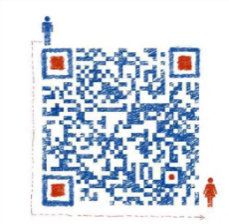 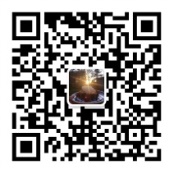 *Please refer to the Chinese version for the contents of enrollment brochures!                                                                     January -2022